Seminararbeit Abiturjahrgang 2023/2024ErklärungIch erkläre, dass ich die Seminararbeit ohne fremde Hilfe angefertigt und nur die im Literaturverzeichnis angeführten Quellen und Hilfsmittel benützt habe..............................................................................., den .................................................			Ort					  	Datum....................................................................Unterschrift des/der Seminarschülers/ der SeminarschülerinStädt.  Robert-Bosch-FachoberschuleWirtschaft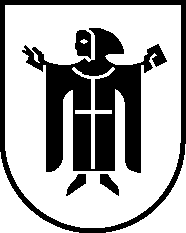 LandeshauptstadtMünchenReferat für Bildung und SportRahmenthema:Kursleiter:Verfasser:Thema:Abgabetermin:16.01.2024Note:________________________Punkte:________________________Unterschrift des Kursleiters:________________________